We believe that all children should be included in all aspects of the school curriculum.  We aim for all children to be included on school trips and will endeavour to provide the necessary support, making reasonable adjustments as and when required. A risk assessment is carried out prior to any off site activity to ensure that everyone’s health and safety needs are accounted for.  This may include additional one to one support to enable a child to take part in a trip.In the very unlikely event that it is considered unsafe for a child to take part in an activity, alternative activities will be arranged that will cover the same curriculum areas.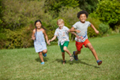 How will my child be included in outdoor activities?